Αξία ΑυτοεκτίμησηΠαραμύθι: «Το βατραχάκι που ήθελε να είναι νούφαρο»Ζωγραφίζω τι κατάλαβε το βατραχάκι στο τέλος του παραμυθιού.Αξία: ΑυτοεκτίμησηΖωγραφίζω τον εαυτό μου και τι μου αρέσει περισσότερο στην εξωτερική μου εμφάνιση.Αξία: ΑυτοεκτίμησηΑν δεν ήμουν εγώ, τι θα ήθελα να είμαι; 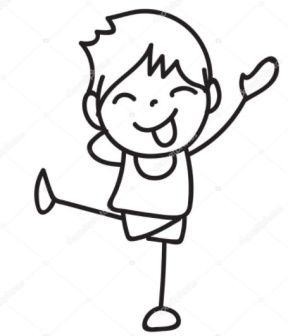 